Early Learning Hub of Clackamas County Governance Council 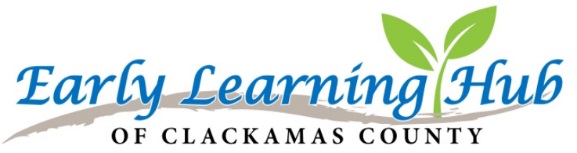 March 12, 2019Oak Grove Elementary Community Room, 2150 SE Torbank, Portland, OR 97222Meeting MinutesTimeTopicNotes8:30-9Welcome and IntroductionsTour and Overview of Oak Grove ElementaryWelcomed our guests from the Early Learning Division- Denise Swanson and Sue Parrish.Tour moved to the end of the meeting due to scheduling conflict with band concert.9-9:30Equity Cohort Proposal for Governance:Begin Spring/ Summer  2019Meet 6 times over the course of year with facilitator (2-3 hours per session)Commitment to participate for a yearCommitment to do ongoing work and communicate with cohort members between facilitated sessionsReviewed the discussion from our last Governance meeting 2/12.  We did not have quorum so were unable to vote on moving forward with the cohort.Jessica motioned to approve.  Donalda seconded.All in favor of moving forward with a new Equity cohort for 8-10 members including Governance, CCECC and PAC representation.Interested Governance members:Julie, Denise, Beth, Paulina, Jessica, Amy, Donalda, Carol, Peg, Pat, BridgetAnnette will follow up with the Facilitator for potential dates this Spring.  Will also look at recruiting up to 2 CCECC members and 2 Parents for the cohort.9:30-10:00Retreat debrief, next stepsAnnette provided an overview of the retreat held 2/21 and shared photos of the visual graphics developed that day.We learned this week that the Early Learning Division is planning for current service levels for the next biennium.  This is helpful because it allows us to move forward for the coming year, as well as time to dream for the future should new revenue become available.Governance members debriefed their retreat experience and ELD asked questions.Our next retreat is scheduled for May 16.  We are meeting with the retreat facilitators 3/18 to begin planning and will come back to the group for further input.10-10:45ELD Monitoring –Denise Swanson, Sue Parrish, State of Oregon Early Learning DivisionDenise and Sue asked for input from the group about the Hub and Governance council as a part of the monitoring review.10:45-11Updates, wrap upApril 9-  Clackamas County, 150 Beavercreek Rd, Room #118May 16- Governance Retreat #2, location TBDKaren Rush, Principal, provided a tour and overview of Oak Grove Elementary.